INSCRIPTION STAGE « S’épanouir à sa Vie par l’expansion de conscience»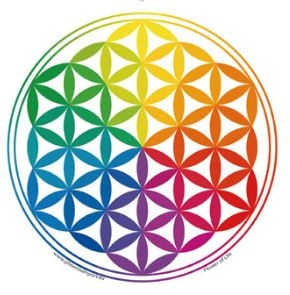 NOM :							PRENOM :MAIL :							TELEPHONE : ADRESSE : Date du stage : 27 et 28 mars 2021En quelques mots, votre cheminement et/ou vos souhaits concernant ce stage :……………………………………………………………………………………………………………………………………………………………………………………………………………………………………………………………………………………………………………………………………………………………………………………………………………………………………………………………………………………………………………………………………………………………………………………………………………………………………………………………………………………………………………………………………………………………………………………………………………………………...REGLEMENT : Chèque acompte numéro …………………………………………. de 60€ daté du …………………… à l’ordre de Karine AVRIL. Je m’engage à régler le solde, soit 120€, le premier jour du stage.Possibilité de régler via deux chèques avec encaissement mensuel différé.Le stage est prévu pour 5 à 12 participants.Votre inscription sera validée à réception de cette fiche remplie, datée et signée + du règlement des 60€ d’acompte à l’adresse suivante :- 1005 route des transhumances 84530 VILLELAUREConditions d'annulation : Remboursement en totalité si les conditions sanitaires imposent le report du stage ou 1 mois avant la date du stage.Remboursement de 50% si moins de 15 jours avant la date du stage.REPAS Une pause conviviale est prévue pour continuer nos échanges. Leïla prépare sur place des repas végétariens à partir de produits du jardin bio ou locaux pour 12,50€. Samedi + dimanche soit 25€/personne pour les 2 jours.Merci de cocher la case si vous optez pour le repas de Leïla. Repas végétariens 12,50€ (à régler sur place).HEBERGEMENT – Vous pouvez choisir de dormir sur place dans une seconde yourte de 30m2, (matelas au sol, toilettes sèches et douche à proximité) pour 17€50/personne/nuit. (Petit déjeuner : 5€ / repas végétarien: 12,50€).Possibilité également sur place de dormir en chambre (25€ par nuit et par personne)Réservation sur : https://www.quartzprod.com/lieux-a-louer/84-vaucluse/la-yourte-alegria/Egalement à Villelaure (10 minutes de Lauris), le village vacances de gites avec spa : http://www.oustaouduluberon.com/hebergements-et-sejours_fr/les-gites/et bien d’autres possibilités à consulter sur Internet.Pour toute demande supplémentaire, vous pouvez nous adresser un mail : melodiecristal84@gmail.com  DATE								SIGNATURE